CEVAPLAR: 1-A    2-B    3-C    4-A    5-D    6-D    7-A    8-E    9-A    10-E    
Soru 1Kütlece %60 saflıktaki 50 g CaCO3 katısından elde edilen asetilen gazının trimerleşmesiyle oluşan bileşiğin kütlesi kaç gramdır?(Ca: 40, C: 12, O: 16, H: 1)A)  7,8
B)  15,6
C)  23,4
D)  39
E)  78

Soru 22-Kloro-5-metil hekzan bileşiği aşağıdakilerden hangisidir?A) 
B) 
C) 
D) 
E) 

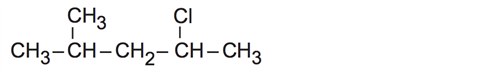 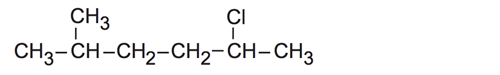 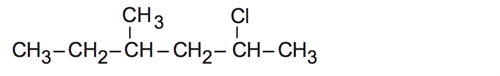 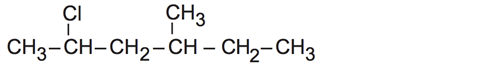 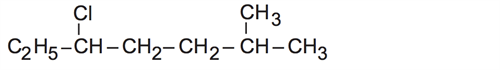 Soru 3Aşağıda verilen özelliklerden hangisi alkanlara ait değildir?A) Yer değiştirme tepkimesi verirler.
B) Parafinler olarak adlandırılırlar.
C) Suda iyi çözünürler.
D) Homolog sıra oluştururlar.
E) Bütün karbon atomları sp3 hibritleşmesi yapar.

Soru 4Aynı koşullarda aşağıdaki bileşiklerden hangisinin kaynama noktası en yüksektir?A) CH3 – CH2 – CH2 – CH2 – CH2 – CH3
B) CH3 – CH2 – CH2 – CH3
C) CH3 – CH2 – CH3
D) CH3 – CH2 – CH2 – CH2 – CH3
E) CH3 – CH3

Soru 5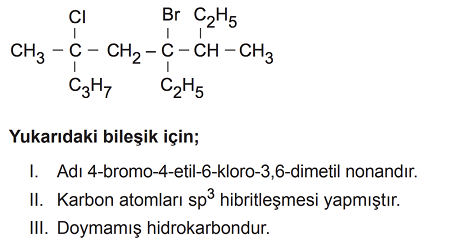 yargılarından hangileri doğrudur?A) Yalnız I.
B) Yalnız II.
C) Yalnız III.
D) I ve II.
E) I, Il ve III.

Soru 6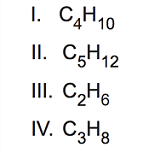 Verilen alkan bileşiklerinden hangilerinin izomeri yoktur?A) Yalnız II.
B) Yalnız III.
C) I ve II.
D) III ve IV.
E) Il, III ve IV.

Soru 7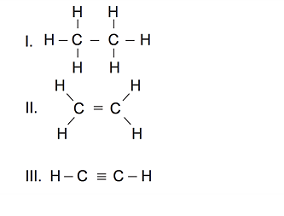 Verilerden hangileri doymuş hidrokarbondur?A) Yalnız I.
B) Yalnız II.
C) Yalnız III.
D) I ve II.
E) Il ve III.

Soru 8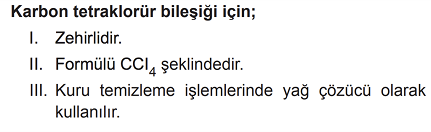 yargılarından hangileri doğrudur?A) Yalnız I.
B) Yalnız II.
C) I ve II.
D) II ve III.
E) I, II ve III.

Soru 9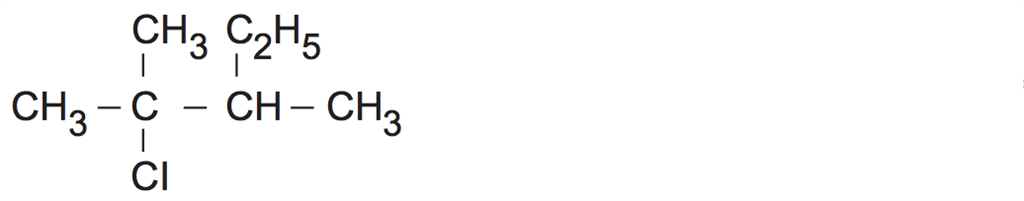 Yukarıda verilen bileşiğin IUPAC adı aşağıdakilerden hangisidir?A) 2-Kloro-2,3-dimetil pentan
B) 2-Kloro-3-etil-2-metil bütan
C) 2-Kloro-2,3-dimetil bütan
D) 4-Kloro-3,4-dimetil pentan
E) 3-Kloro-2-etil-3-metil bütan

Soru 10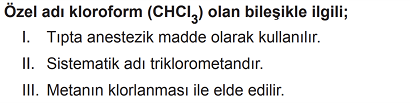 yargılarından hangileri doğrudur?A) Yalnız I.
B) Yalnız III.
C) I ve II.
D) II ve III.
E) I, II ve III.

